Versión pública de acuerdo a lo dispuesto en el Art. 30 de la LAIP, se elimina el nombre por ser dato personal de acuerdo a lo establecido en el Art. 6 literal “a”; información confidencial Art. 6 literal “f”; y Art 19, todos de la LAIP, el dato se ubicaba en la pág. 1 de la presente resolución.RESOLUCIÓN SOLICITUD DE INFORMACIÓN N° 153-2014Santa Tecla, a las once horas con diez minutos del día 20 de junio de 2014, el Ministerio de Agricultura y Ganadería luego de haber recibido y admitido la solicitud de información Nº 153-2014 sobre:CUÁLES SON LOS REQUISITOS QUE EXIGE LA LEY Y ANTE QUE ENTIDADES DEBE DIRIGIRSE PARA SOLICITAR LA COMPRA DE UN BARCO CAMARONERO PARA EXPLORAR EL RECURSO MARINO.LAS LEYES SECTORIALES EXISTENTES (LEY SOBRE ACTIVIDAD PESQUERA. LEY DE RIESGO Y AVENAMIENTO Y OTRAS). CUALES SON LOS MECANISMOS PARA FRENAR LA SOBRE EXPLOTACIÓN DE PECES, CAMARONES Y TORTUGAS, ETC.CONVENIOS QUE EL SALVADOR NO HAYA  SUSCRITO RELACIONADOS A  LA PROTECCIÓN  DE LOS RECURSOS MARINO COSTEROS Y SUS RAZONES.COPIAS DE LOS ÚLTIMOS CONTROLES y/o VEDAS A LA EXTRACCIÓN DE RECURSOS  MARINO COSTEROS, ESPECIALMENTE DEL CAMARÓN.SI EXISTE ADEMÁS DE LA LEY GENERAL DE ORDENACIÓN Y PROMOCIÓN DE PESCA Y ACUICULTURA Y CITES OTROS MECANISMOS PARA FRENAR LA SOBREXPORTACIÓN DE PECES, CAMARONES Y TORTUGAS. ( COPIAS DE DOCUMENTOS)Presentada ante la Oficina de Información y Respuesta de esta dependencia por parte de: *******************************, y analizado el fondo de lo solicitado determinando con base al art. 62 inciso 2º que parte de la misma ya está disponible al público. Por lo tanto resuelve:ORIENTAR LA UBICACIÓN DE LA INFORMACIÓN SOLICITADA EN LOS NUMERALES UNO, DOS Y TRES EN LOS SIGUIENTES ESPACIOS VIRTUALES:Página web del MAG: www.mag.gob.sv en el sitio Gobierno Abierto, Sección Marco Normativo: Ley Principal y Otros Documentos Normativos, y Sección Marco de Gestión Estratégica/Servicios donde podrá descargar las normativas y servicios que responden a sus interrogantes planteadas los numerales anteriores.1/2Los requerimientos contenidos en los numerales cuatro, cinco y seis es información que cumple con los requisitos establecidos en el art.66 de La ley de Acceso a la Información Pública y los arts. 50, 54 del Reglamento de la Ley de Acceso a la Información Pública, y que la información solicitada no se encuentra entre las excepciones  enumeradas en los arts. 19 y 24 de la Ley, y 19 del Reglamento, resuelve:PROPORCIONAR LA INFORMACIÓN PÚBLICA SOLICITADA SOBRE:Numeral 4El Salvador no ha suscrito LA CONVEMAR “Convención de las Naciones Unidas sobre el Derecho del Mar”, las razones se basan en los art. 83 y 84 de la Constitución de la República relativas a que el territorio es irreductible y la constitución establece sus límites.Numeral 5Se adjunta a la presente Resolución la última Veda de camarón correspondiente al año 2008 y la Resolución de Veda del tiburón charrudaSphyrnalewini.Numeral 6Existen las siguientes normativas: Ley de Medio Ambiente y Recursos Naturales, Ley de Áreas Naturales Protegidas, el Código Penal que establece el delito de depredación de fauna; y en el ámbito internacional existen esfuerzos para la regulación de los recursos marinos, se copia los link donde encontrará información relacionada con el tema en las siguientes páginas: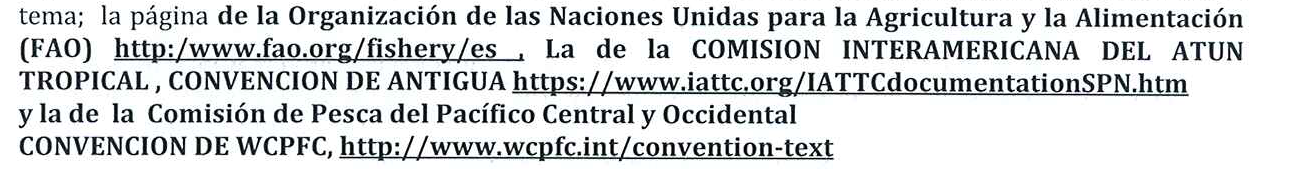 ___________________________________    Oficial de Información Institucional